На рисунке 1 показаны минимальные расстояния обычного ТШЛ-20-1, а на рисунке 2 показаны минимальные расстояния ТШЛ-20-1 с экранированной обмоткой.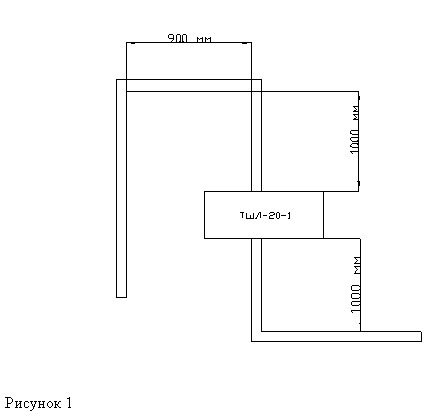 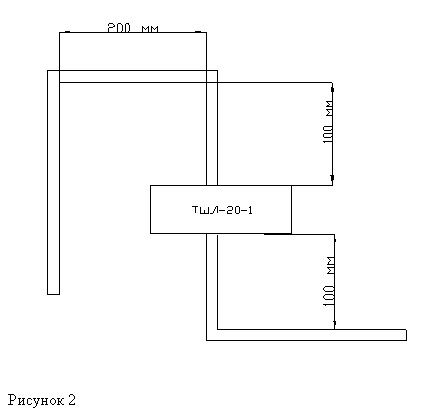 Сообщаем, что в трансформаторах тока производства ОАО «Свердловский завод трансформаторов тока» допускается использование вторичных обмоток для учета, классов точности 0,2S и 0,5S со значением вторичной нагрузки ниже 25% от номинальной. Минимально допустимая нагрузка для обмоток класса точности 0,2S и 0,5S составляет 1ВА.
В паспорте на трансформаторы тока со вторичными обмотками для учета классов точности 0,2S и 0,5S указываются измеренные токовые и угловые погрешности при номинальной вторичной нагрузке 1ВА.Технические данные. Таблица 1Примечание: 
*) значение уточняется в заказе.Таблица 2Расчетные значения номинальной предельной кратности вторичных обмоток для защиты в зависимости от номинальной вторичной нагрузки для трансформаторов тока ТШЛ-20-1Таблица 3 - Номинальная предельная кратность в классе точности 10РТаблица 4 - Номинальная предельная кратность в классе точности 5Р Наименование параметраНорма Номинальное напряжение, кВ20Наибольшее рабочее напряжение, кВ24Номинальная частота переменного тока, Гц50 или 60Номинальный первичный ток, А3000; 4000; 5000; 6000; 8000; 10000; 12000; 14000; 15000; 16000; 18000Номинальный вторичный ток, А1; 5Число вторичных обмоток2 или 3Класс точности:
- вторичной обмотки для измерений
- вторичной обмотки для защиты  
0,2; 0,2S; 0,5; 0,5S; 5Р; 10Р
5Р; 10РНоминальная вторичная нагрузка при коэффициенте мощности cos φ= 0,8, ВА
- вторичной обмотки для измерений
- вторичных обмоток для защиты класса точности 5Р
- вторичных обмоток для защиты класса точности 10Р

30*

30Номинальная предельная кратность вторичных обмоток для защиты, не менее:
- для класса точности 10Р при номинальных первичных токах, А:
  3000
  4000
  5000; 6000
  8000
  10000;12000;14000;15000;16000;18000
- для класса точности 5Р при номинальных первичных токах, А:
  6000; 8000; 10000
  12000; 14000; 15000; 16000; 18000


13
15
16
14
12

20
*Трехсекундный ток термической стойкости, кА:
при номинальных первичных токах, А:
- 6000;8000;10000
- 12000;14000;15000;16000;18000

120
190Испытательное напряжение, кВ:
- одноминутное промышленной частоты
- грозового импульса полного
65
125Номинальныйпервичныйток, АРазмеры, ммРазмеры, ммРазмеры, ммРазмеры, ммРазмеры, ммРазмеры, ммРазмеры, ммРазмеры, ммРазмеры, ммМасса,кг, maxНоминальныйпервичныйток, АDD1D2HH1hLb1b2Масса,кг, max3000; 4000; 5000; 
6000; 8000;10000520300351420180253501401801051200068043048139015035390 15019013214000; 15000; 
16000; 1800083055560639015035450 150190178Номинальная вторичная нагрузка, В·А351015203040506075100Коэффициент трансформацииНоминальная предельная кратностьНоминальная предельная кратностьНоминальная предельная кратностьНоминальная предельная кратностьНоминальная предельная кратностьНоминальная предельная кратностьНоминальная предельная кратностьНоминальная предельная кратностьНоминальная предельная кратностьНоминальная предельная кратностьНоминальная предельная кратность3000/53731252017131198654000/5383226222015131110865000/53829252220161412111076000/53928252220161513121088000/538212019181414131211910000/537161515141212121110912000/5392019181812151413121114000/5381515141412131212111016000/53615141313121010109918000/54116161515121414131212Номинальная вторичная нагрузка, В·А351015203040506075100Коэффициент трансформацииНоминальная предельная кратностьНоминальная предельная кратностьНоминальная предельная кратностьНоминальная предельная кратностьНоминальная предельная кратностьНоминальная предельная кратностьНоминальная предельная кратностьНоминальная предельная кратностьНоминальная предельная кратностьНоминальная предельная кратностьНоминальная предельная кратность3000/554463933292019161412104000/556474036322023201715125000/556413734312024211916146000/556393633312024222018158000/5563028272620222120181610000/55522212120201918171615